«За родником – белый храм,Кладбище старое.Этот забытый край Русь нам оставила»Иеромонах РоманАктуальность маршрута:Развитие познавательных интересов учащихся: изучение истории родного края, сбор материала для уроков краеведения.Привитие любви к малой родине.Воспитание духовно-нравственных качеств личности.Решение оздоровительных задач.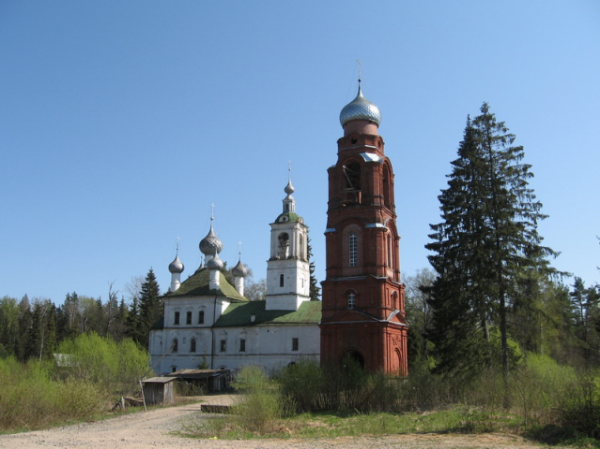 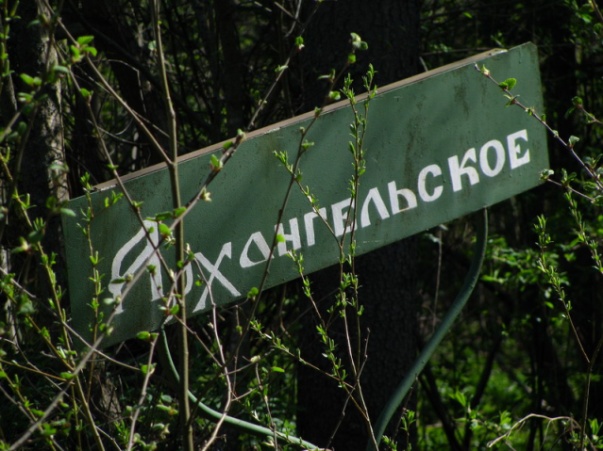 